                                                  INDICAÇÃO Nº 235/2020Assunto: Solicita limpeza e manutenção do prédio da antiga CREPI – Creche Paraíso Infantil.Senhor Presidente,INDICO ao Sr. Prefeito Municipal, nos termos do Regimento Interno desta Casa de Leis, que se digne V. Ex.ª determinar à Secretaria Obras e Serviços Públicos que faça a limpeza e manutenção do prédio da antiga CREPI – Creche Paraíso Infantil, localizada na Rua José Gabriel nº 72, esquina coma Rua Campos Sales, que virou alvo de invasores que estão sujando e depredando o prédio..  		Tendo o exposto, espera-se que seja atendida brevemente.SALA DAS SESSÕES, 08 de maio de 2020.LEILA BEDANIVereadora 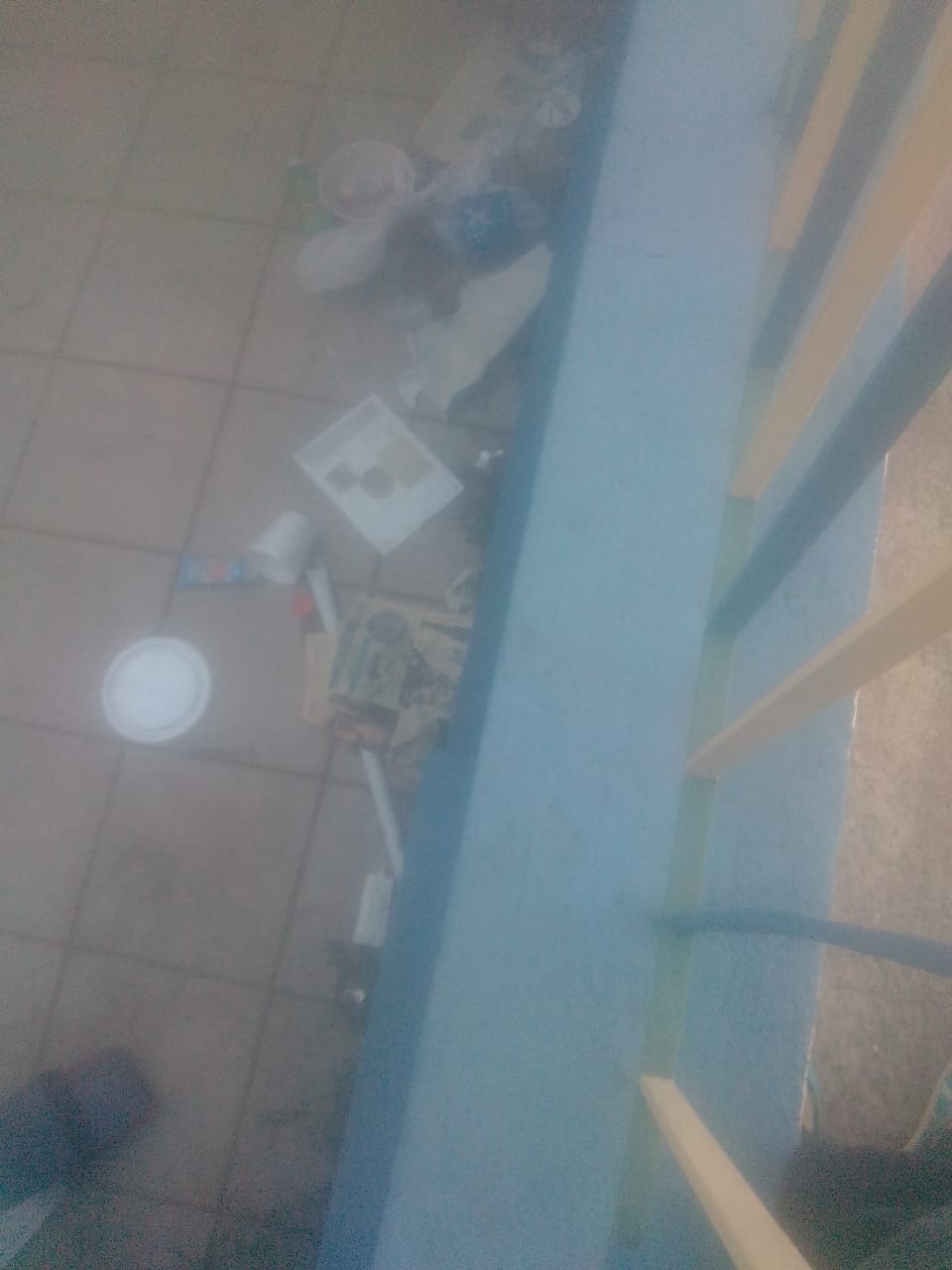 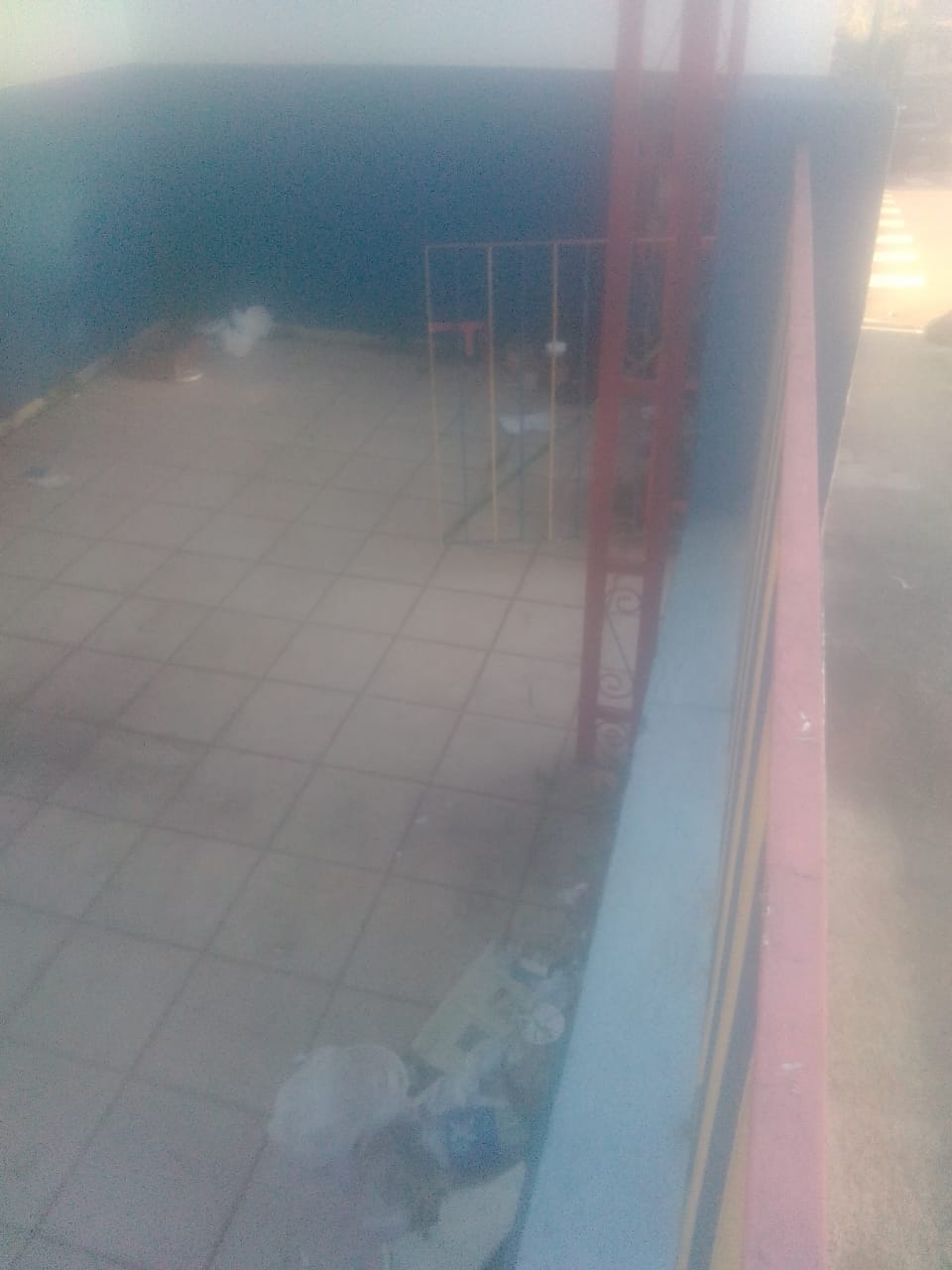 